Publicado en 08029 el 16/10/2012 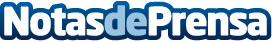 General Optica se centra en el irisLa marca óptica renueva su imagen y mejora su cuota de mercadoDatos de contacto:Burson-MarstellerNota de prensa publicada en: https://www.notasdeprensa.es/general-optica-se-centra-en-el-iris Categorias: Marketing Consultoría http://www.notasdeprensa.es